02.02.2018											           № 114						г. СевероуральскОб утверждении Перечня субсидий на иные цели, не связанныес финансовым обеспечением выполнения муниципальногозадания на оказание (выполнение) услуг (работ), предоставляемыхиз бюджета Североуральского городского округа муниципальным бюджетным учреждениям, в отношении которых функции иполномочия учредителя осуществляет АдминистрацияСевероуральского городского округа, на 2018 год Руководствуясь пунктом 1 статьи 78.1 Бюджетного кодекса Российской Федерации, постановлением Администрации Североуральского городского округа от 31.12.2014 № 2162 «Об утверждении Порядка определения объема и условий предоставления субсидий из бюджета Североуральского городского округа муниципальным бюджетным и автономным учреждениям Североуральского городского округа на иные цели и примерной формы соглашения о порядке и условиях предоставления субсидии муниципальным бюджетным и автономным учреждениям Североуральского городского округа на иные цели», Администрация Североуральского городского округаПОСТАНОВЛЯЕТ:1. Утвердить Перечень субсидий на иные цели, не связанные с финансовым обеспечением выполнения муниципального задания на оказание (выполнение) услуг (работ), предоставляемых из бюджета Североуральского городского округа муниципальным бюджетным учреждениям, в отношении которых функции и полномочия учредителя осуществляет Администрация Североуральского городского округа, на 2018 год (прилагается).2. Признать утратившим силу постановление Администрации Североуральского городского округа от 16.01.2017 № 24 «Об утверждении Порядка предоставления из бюджета Североуральского городского округа муниципальным бюджетным учреждениям, в отношении которых функции и полномочия учредителя осуществляет Администрация Североуральского городского округа, субсидий на иные цели, не связанные с финансовым обеспечением выполнения муниципального задания на оказание (выполнение) услуг (работ)».3. Установить, что настоящее постановление вступает в силу с момента его принятия и распространяется на правоотношения, возникшие с 01 января 2018 года. 4. Контроль за исполнением настоящего постановления возложить на Первого Заместителя Главы Администрации Североуральского городского округа С.А. Золотареву.Глава Североуральского городского округа					  В.П. МатюшенкоУтвержденпостановлением АдминистрацииСевероуральского городского округа от 02.02.2018 № 114«Об утверждении Перечня субсидий на иные цели, не связанные с финансовым обеспечением выполнения муниципального задания  на оказание (выполнение) услуг (работ), предоставляемых из бюджета Североуральского  городского округа муниципальным бюджетным учреждениям, в отношении которых функции и полномочия учредителя осуществляет Администрация Североуральского городского округа, на 2018 год» Перечень субсидий на иные цели, не связанные с финансовым обеспечениемвыполнения муниципального задания на оказание (выполнение)услуг (работ), предоставляемых из бюджета Североуральскогогородского округа муниципальным бюджетным учреждениям,в отношении которых функции и полномочия учредителя осуществляетАдминистрация Североуральского городского округа, на 2018 год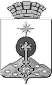 АДМИНИСТРАЦИЯ СЕВЕРОУРАЛЬСКОГО ГОРОДСКОГО ОКРУГАПОСТАНОВЛЕНИЕКод целевой субсидииНаименование целевой субсидииУказания по отнесению расходовИсточник средств (уровень бюджета)901204Субсидия на иные цели на разработку и проведение экспертизы проектно-сметной документации, в том числе технического заключения, проведение капитального ремонта и текущего ремонта зданий и помещений, в которых размещаются муниципальные учреждения культуры, приведение в соответствие с требованиями норм пожарной безопасности и санитарного законодательства и (или) оснащение таких учреждений специальным оборудованием (в том числе приобретение и (или) изготовление подиума), музыкальным оборудованием, инвентарем и музыкальными инструментамиОтносятся расходы на разработку и проведение экспертизы проектно-сметной документации, в том числе технического заключения, проведение капитального ремонта и текущего ремонта зданий и помещений, в которых размещаются муниципальные учреждения культуры, приведение в соответствие с требованиями норм пожарной безопасности и санитарного законодательства и (или) оснащение таких учреждений специальным оборудованием (в том числе приобретение и (или) изготовление подиума), музыкальным оборудованием, инвентарем и музыкальными инструментамиМестный бюджет901205Субсидии на иные цели на капитальный ремонт Дома культуры «Малахит» в поселке ЧеремуховоОтносятся расходы на капитальный ремонт Дома культуры «Малахит» в поселке ЧеремуховоМестный бюджет901206Субсидии на иные цели на реализацию мероприятий по поэтапному внедрению Всероссийского физкультурно-спортивного комплекса «Готов к труду и обороне» Относятся расходы на реализацию мероприятий по поэтапному внедрению Всероссийского физкультурно-спортивного комплекса «Готов к труду и обороне» Местный бюджет901207Субсидии на иные цели на капитальный ремонт и ремонт памятников истории и культуры, в том числе на монтаж огражденийОтносятся расходы на капитальный ремонт и ремонт памятников истории и культуры, в том числе на монтаж огражденийМестный бюджет901214Субсидии на иные цели на оснащение Дома культуры "Малахит"Относятся расходы на оснащение Дома культуры "Малахит"Местный бюджет901215Субсидии на иные цели на укрепление и развитие материально-технической базы муниципального учреждения в сфере физической культуры и спортаОтносятся расходы на укрепление и развитие материально-технической базы муниципального учреждения в сфере физической культуры и спортаМестный бюджет